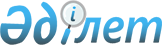 Об организации и обеспечении проведения очередного призыва граждан в Вооруженные Силы, другие войска и воинские формирования Республики Казахстан в апреле-июне и октябре-декабре 2011 годаПостановление акимата Аулиекольского района Костанайской области от 25 марта 2011 года № 145. Зарегистрировано Управлением юстиции Аулиекольского района Костанайской области 13 апреля 2011 года № 9-7-134

      В соответствии с Законом Республики Казахстан от 8 июля 2005 года "О воинской обязанности и воинской службе", постановлением Правительства Республики Казахстан от 11 марта 2011 года № 250 "О реализации Указа Президента Республики Казахстан от 3 марта 2011 года № 1163 "Об увольнении в запас военнослужащих срочной воинской службы, выслуживших установленный срок воинской службы, и очередном призыве граждан Республики Казахстан на срочную воинскую службу в апреле-июне и октябре-декабре 2011 года" акимат Аулиекольского района ПОСТАНОВЛЯЕТ:



      1. Организовать и обеспечить проведение в апреле–июне и октябре–декабре 2011 года очередного призыва на срочную воинскую службу граждан мужского пола в возрасте от восемнадцати до двадцати семи лет, не имеющих права на отсрочку или освобождение от призыва, а также граждан, отчисленных из учебных заведений, не достигших двадцати семи лет и не выслуживших установленные сроки воинской службы по призыву.



      2. Организовать своевременное прибытие призывников на призывной участок.



      3. Рекомендовать государственному учреждению "Отдел внутренних дел Аулиекольского района Департамента внутренних дел Костанайской области Министерства внутренних дел Республики Казахстан" (по согласованию) в пределах своей компетенции обеспечить:

      1) доставку лиц, уклоняющихся от призыва на воинскую службу;

      2) охрану общественного порядка при отправке и убытии призывников в воинские части.



      4. Рекомендовать государственному учреждению "Отдел финансов Аулиекольского района" обеспечить финансирование мероприятия по организации и проведению призыва в пределах средств предусмотренных бюджетом.



      5. Контроль за выполнением данного постановления возложить на заместителя акима района Куанышбаева Б. А.



      6. Настоящее постановление вводится в действие по истечении десяти календарных дней после дня его первого официального опубликования и распространяется на отношения, возникшие с апреля 2011 года.      Аким Аулиекольского района                 Б. Гаязов      СОГЛАСОВАНО:      Начальник государственного

      учреждения "Отдел внутренних

      дел Аулиекольского района

      Департамента внутренних дел

      Костанайской области

      Министерства внутренних дел

      Республики Казахстан"

      _____________ А.Ж.Жагыпаров

      25 марта 2011 год      Начальник государственного

      учреждения "Отдел по делам

      обороны Аулиекольского района

      Костанайской области"

      ______________ М.Т.Тугельбаев

      25 марта 2011 год      Главный врач государственного

      коммунального предприятия на

      праве хозяйственного ведения

      "Аулиекольская центральная

      районная больница" Управления

      здравоохранения акимата

      Костанайской области

      _________________ С.В.Шульгин

      25 марта 2011 год
					© 2012. РГП на ПХВ «Институт законодательства и правовой информации Республики Казахстан» Министерства юстиции Республики Казахстан
				